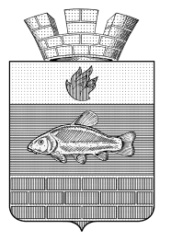 СОВЕТ ДЕПУТАТОВЛИНЁВСКОГО ГОРОДСКОГО ПОСЕЛЕНИЯ
ЖИРНОВСКОГО МУНИЦИПАЛЬНОГО РАЙОНА
ВОЛГОГРАДСКОЙ ОБЛАСТИ_____________________________________________________________________________РЕШЕНИЕот  30.12.2022 года 	№ 49/2О передаче  отдельных полномочий по решению вопросов местного значения Линёвского городского поселения Жирновского муниципального района Волгоградской области  Жирновскому муниципальному району Волгоградской областиВ соответствии со ст. 142.4 Бюджетного кодекса Российской Федерации, п. 4 ст. 14 и Федерального закона Российской Федерации от 06.10.2003 года № 131 - ФЗ «Об общих принципах организации местного самоуправления в Российской Федерации», постановлением администрации Жирновского муниципального района Волгоградской области № 1090 от 08.11.2022 года, Совет Линёвского городского поселения Жирновского муниципального района Волгоградской областиРЕШИЛ:1. Передать полномочия Линёвского городского поселения Жирновского муниципального района Волгоградской области части полномочий по решению вопросов местного значения «Реконструкция системы водоснабжения р.п. Линёво Волгоградской области 2 этап в рамках муниципальной программы «Комплексное развитие сельских территорий Жирновского муниципального района Волгоградской области», утвержденной постановлением администрации Жирновского муниципального района Волгоградской области № 1090 от 08.11.2022 года Жирновскому муниципальному району Волгоградской области.2. Объём передаваемых средств, исполнение переданных полномочий, указанных в п. 1 настоящего решения за счет средств бюджета Линёвского городского поселения составляет всего 2 549 000,00 рублей (два миллиона пятьсот сорок девять тысяч 00 копеек) из них:- на 2023 год составляет 1 554 000,00 рублей (один миллион пятьсот пятьдесят четыре тысячи рублей 00 копеек) из них:- средства местного бюджета 104 000,00 рублей (сто четыре тысячи рублей 00 копеек);- внебюджетные средства 1 450 000,00 рублей (один миллион четыреста пятьдесят тысяч рублей 00 копеек);- на 2024 год составляет 995 000,00 рублей (девятьсот девяносто пять тысяч рублей 00 копеек) из них:- средства местного бюджета 45 000,00 рублей (сорок пять тысяч рублей 00 копеек);- внебюджетные средства 950 000,00 рублей (девятьсот пятьдесят тысяч рублей 00 копеек).3. Для осуществления переданных в соответствии с п. 1 настоящего решения полномочий Жирновский муниципальный район Волгоградской области имеет право дополнительно использовать собственные материальные ресурсы и финансовые средства.4.     Настоящее решение подлежит официальному обнародованию.Председатель Совета Линёвского городского поселения________________Н.П. Боровикова                                Глава Линёвского городского поселения_____________________ Г.В. Лоскутов